Weekly Agenda 10/10 – 10/13Brit Lit and Comp – McBrideMon. 10 – Lower LMC - LaptopsWrite Resumes 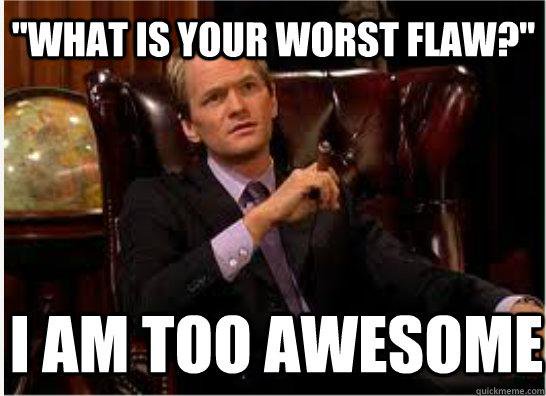 HW – Work on Resumes Tues. 11Tune TuesdayFine Tune ResumesAssemble into interview Committees What are you looking for?HW – Finish resume for interview on Friday!Wed 12 – No School – Yom KippurHW – Have finalized, anonymous resume ready to present to your employer/admissions officer!Thurs. 13- Shortened periods - ConferencesInterview Time! Squad up!!Independent book research HW – Enjoy your day off tomorrow! Find an independent reading book for 2nd quarter!Learning Goals: W. 12.4 - Produce clear and coherent writing in which the development, organization, and style are appropriate to task, purpose, and audience. (Grade-specific expectations for writing types are defined in standards 1-3 above.)W.12.5 - Develop and strengthen writing as needed by planning, revising, editing, rewriting, or trying a new approach, focusing on addressing what is most significant for a specific purpose and audience. (Editing for conventions should demonstrate command of Language standards 1-3 up to and including grades 11-12 here.)Weekly Agenda 10/10 – 10/13Brit Lit and Comp – McBrideMon. 10 – Lower LMC - LaptopsWrite Resumes HW – Work on Resumes Tues. 11Tune TuesdayFine Tune ResumesAssemble into interview Committees What are you looking for?HW – Finish resume for interview on Friday!Wed 12 – No School – Yom KippurHW – Have finalized, anonymous resume ready to present to your employer/admissions officer!Thurs. 13- Shortened periods - ConferencesInterview Time! Squad up!!Independent book research HW – Enjoy your day off tomorrow! Find an independent reading book for 2nd quarter!Learning Goals: W. 12.4 - Produce clear and coherent writing in which the development, organization, and style are appropriate to task, purpose, and audience. (Grade-specific expectations for writing types are defined in standards 1-3 above.)W.12.5 - Develop and strengthen writing as needed by planning, revising, editing, rewriting, or trying a new approach, focusing on addressing what is most significant for a specific purpose and audience. (Editing for conventions should demonstrate command of Language standards 1-3 up to and including grades 11-12 here.)